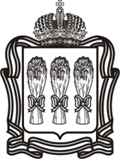 УПОЛНОМОЧЕННЫЙ ПО ПРАВАМ ЧЕЛОВЕКА В ПЕНЗЕНСКОЙ ОБЛАСТИР А С П О Р Я Ж Е Н И Еот________________                                                                                 № ______  г. Пенза    Об утверждении положений о Почетной грамоте Уполномоченного по правам человека в Пензенской области  и благодарности Уполномоченного по правам человека в Пензенской области      В соответствии со статьей  23 Закона  Пензенской  области  от  10.10.2007  № 1392-ЗПО «Об Уполномоченном по правам человека в Пензенской области» (с изменениями):Утвердить прилагаемое положение о Почетной грамоте Уполномоченного по правам человека в Пензенской области и благодарности Уполномоченного по правам человека в Пензенской области  согласно приложению № 1.Утвердить описание Почетной грамоты согласно приложению № 2, благодарности согласно приложению № 3 и их образцы.Настоящее распоряжение  опубликовать в газете «Пензенские губернские ведомости» и на официальном сайте Уполномоченного  ombudsmanpnz.ru  в информационно – телекоммуникационной сети «Интернет».Контроль за исполнением настоящего распоряжения  возлагается на руководителя  аппарата Уполномоченного.   Уполномоченный                                                                                  Е.Н. РоговаПриложение N 1УтвержденораспоряжениемУполномоченного по правам человека в Пензенской областиот «___»___________2014 года № ____ПоложениеО Почетной грамоте Уполномоченного по правам человека в  Пензенской области и благодарности Уполномоченного по правам человека в Пензенской области1. Награждение Почетной грамотой Уполномоченного по правам человека в Пензенской области и объявление благодарности Уполномоченного по правам человека в Пензенской области являются формой поощрения за заслуги  и осуществление мер по обеспечению  прав и свобод человека и гражданина, закрепленных Конституцией Российской Федерацией, Всеобщей Декларацией прав человека и Европейской Конвенцией о защите прав человека.      Почетной грамотой  Уполномоченного по правам человека в Пензенской области награждаются граждане Российской Федерации и коллективы предприятий, организаций, учреждений, независимо от форм собственности, как правило, к юбилейным датам.      За значительный вклад в дело защиты прав и свобод человека в Пензенской области могут быть удостоены награждения Почетной грамотой Уполномоченного по правам человека в Пензенской области и объявления благодарности  Уполномоченного  по правам человека  в Пензенской области граждане Российской Федерации из других субъектов Российской Федерации, граждане других государств, а также лица без гражданства, постоянно проживающие на территории Пензенской области.2.  Представления к награждению Почетной грамотой Уполномоченного по правам человека в Пензенской области и об объявлении благодарности Уполномоченного по правам человека в Пензенской области могут вносить предприятия, учреждения, организации, расположенные в Пензенской области, независимо от форм собственности, а также органы государственной власти Пензенской области и органы местного самоуправления муниципальных образований Пензенской области. Представления к награждению Почетной грамотой Уполномоченного по правам человека в Пензенской области иностранных граждан и лиц без гражданства, а также к поощрению в виде объявления им благодарности  Уполномоченного по правам человека в Пензенской области производятся на общих основаниях.     С ходатайством о награждении Почетной грамотой Уполномоченного по правам человека в Пензенской области и об объявлении благодарности Уполномоченного по правам человека в Пензенской области вправе обратиться к Уполномоченному по правам человека в Пензенской области руководитель аппарата Уполномоченного по правам человека в Пензенской области.3. При внесении предложений о награждении Почетной грамотой Уполномоченного по правам человека в Пензенской области представляются следующие документы:-ходатайство;-характеристика с указанием конкретных заслуг и достижений лица или коллектива, а также другие необходимые информационные и справочные материалы и сведения о  ранее примененных наград и поощрений представляемого к награждению. 4. Пакет документов вносится на рассмотрение Уполномоченного по правам человека в Пензенской области.5. Документы, оформленные с нарушением установленного порядка, к рассмотрению не принимаются.6.  Решение о награждении принимается Уполномоченным по правам человека в Пензенской области, о награждении Почетной грамотой Уполномоченного по правам человека в  Пензенской области и об объявлении благодарности Уполномоченного по правам человека в Пензенской области издается распоряжение Уполномоченного по правам человека в Пензенской области.7.  Вручение Почетной грамоты Уполномоченного по правам человека в Пензенской области и объявление благодарности Уполномоченного по правам человека в Пензенской области, как правило, осуществляется в торжественной обстановке Уполномоченным по правам человека в Пензенской области либо по его поручению руководителем аппарата Уполномоченного по правам человека в Пензенской области.8. Учет и регистрацию награжденных осуществляет кадровая служба аппарата Уполномоченного по правам человека в Пензенской области.9. Граждане и коллективы предприятий, организаций, учреждений, которым объявлена благодарность Уполномоченного по правам человека в Пензенской области, могут за новые заслуги представляться к награждению Почетной грамотой Уполномоченного Пензенской области, как правило, не ранее чем через год.      Награжденные Почетной грамотой Уполномоченного по правам человека в Пензенской области могут за новые заслуги вновь представляться к награждению Почетной грамотой Уполномоченного Пензенской области, как правило, не ранее чем через три года после предыдущего награждения.Приложение № 2УтвержденоРаспоряжением Уполномоченногопо правам человека в Пензенской областиот «__»________2014 года  № ____Описание Почетной грамоты Уполномоченного по правам человека в Пензенской области         Почетная грамота Уполномоченного по правам человека в  Пензенской области согласно образца представляет собой  лист бумаги формата А4.  Лист по периметру окаймлен рамкой синего цвета с орнаментом золотистого цвета размером: снизу шириной 10 мм, справ и слева по 8 мм, сверху 40 мм. Рамка располагается на белом фоне.         В центре верхней части листа помещен полный герб Пензенской области в многоцветном исполнении размером 38х48 мм, размещенный на флаге России.         В центре листа  на белом фоне  на расстоянии 65 мм от верхнего края листа в три строчки размещается надпись: 1 строчка - УПОЛНОМОЧЕННЫЙ, 2 строчка- ПО ПРАВАМ ЧЕЛОВЕКА, 3 строчка – В ПЕНЗЕНСКОЙ ОБЛАСТИ. Шрифт- Times New Roman - 22 , буквы заглавные, цвет синий. После помещена надпись «ПОЧЕТНАЯ ГРАМОТА», Шрифт- Times New Roman - 36 , буквы заглавные, цвет темно - зеленый.        Ниже оставлено место для текста о награждении.        Оборотная сторона листа белого цвета, без изображений и надписей.                                                                                                       Приложение №3УтвержденоРаспоряжением Уполномоченногопо правам человека в Пензенской областиот «__»________2014 года  № ___Описание благодарности Уполномоченного по правам человека по правам человека в Пензенской области        Благодарность Уполномоченного по правам человека в Пензенской области согласно образца представляет собой лист бумаги формата А4. Лист по периметру окрашен в бежево-золотистый  цвет. Основное поле листа светло-бежевого цвета, на которое нанесено в виде фона изображение памятника «Первопоселенец» в г.Пензе.        В центре верхней части листа помещен полный герб Пензенской области в многоцветном исполнении размером 38х48 мм, размещенный на флаге России.        В центре листа    на расстоянии 78 мм от верхнего края листа в две строчки размещается надпись: 1 строчка – УПОЛНОМОЧЕННЫЙ ПО ПРАВАМ ЧЕЛОВЕКА, 2  строчка – В ПЕНЗЕНСКОЙ ОБЛАСТИ. Шрифт- Times New Roman - 26, буквы заглавные, цвет синий. После  под указанной надписью на расстоянии 10 мм по центру помещена надпись «БЛАГОДАРНОСТЬ», Шрифт- Times New Roman - 28, буквы заглавные, цвет красный.        Все края листа обрамлены рамкой шириной 6 мм и на расстоянии 12 мм от края листа.        Ниже оставлено место для текста об объявлении благодарности.       Оборотная сторона листа белого цвета без изображений и надписей.